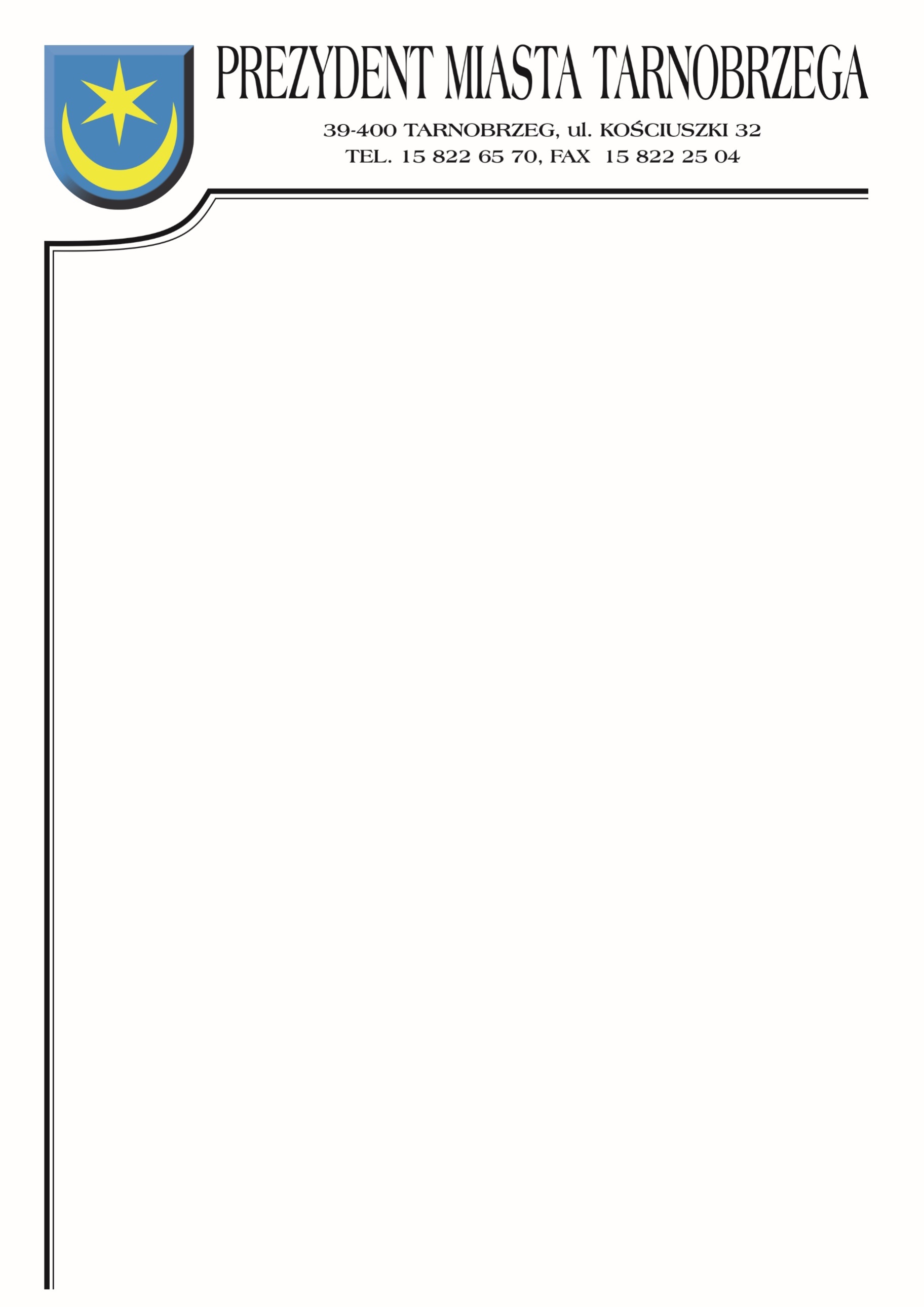 Znak sprawy: BZP-I.271.29.2021		               Tarnobrzeg, dnia 30 listopada  2021r.ZAWIADOMIENIE O WYBORZE OFERTYDotyczy postępowania o udzielenie zamówienia na wykonanie zadania pn : Opracowanie dokumentacji projektowo - kosztorysowej wraz z nadzorem autorskim dla zadania inwestycyjnego pn.: „Zagospodarowanie terenów zielonych na Osiedlu Przywiśle w Tarnobrzegu”.Działając na podstawie art. 253 ust. 2 ustawy z 11 września 2019 r. – Prawo zamówień publicznych (Dz.U. 2021, poz. 1129 ze zm.), Zamawiający informuje, że dokonał wyboru najkorzystniejszej oferty.Jako ofertę najkorzystniejszą uznano ofertę złożoną przez Wykonawcę:SEE Sp. z o.o.ul. Zdobywców Monte Cassino 37/361-695 Poznań Cena brutto wykonania zadania:  145 140,00 złWybrana oferta spełnia wszystkie wymogi określone w specyfikacji warunków zamówienia i uzyskała największą liczbę punktów na podstawie kryteriów oceny ofert zastosowanych w tym postępowaniu.Zgodnie ze specyfikacją warunków zamówienia kryteriami, jakim kierował się Zamawiający przy wyborze oferty najkorzystniejszej były: cena brutto wykonania zamówienia 60%, termin realizacji zamówienia 40%. Zamawiający zgodnie ze wskazaną w specyfikacji formułą dokonał oceny punktowej złożonych ofert.W przedmiotowym postępowaniu ofertom przyznana została następująca punktacja:Numer ofertyNazwa (firma) i adres wykonawcyLiczba pkt.cenaLiczba pkt. termin realizacji zamówieniaLiczba pkt ogółem1Instal – TechMarcin Marzecul. Nowohucka 92A/1530-728 KrakówOferta odrzuconaOferta odrzuconaOferta odrzucona2ACTIVE LINE Marcin Taczalskiul. Wojciechowska 7F20-704 Lubiln30,764070,763GPVT Pracownia Architektoniczna S.C.T. Białoszewski , G. Pacerul. Pamiątkowa 2/3761-512 Poznań16,464056,464BBF Architektoniczna Pracownia ProjektowaTomasz Blinowskiul. Skarbińskiego 10/5230-071 Kraków43,704083,705PM PROJEKT Sp. z o.o.Brzezna 57633-386 Podegrodzie25,654065,656Artur Cebula, Anna Kunkel ArchitekciSowia Wola Folwarcznaul. Rysia 1305-152 Czosnów30,132050,137SEE Sp. z o.o.ul. Zdobywców Monte Cassino 37/361-695 Poznań6040100